Aachener Klimastadtvertrag: Gemeinsam zum klimaneutralen Aachen 2030Klimaneutralität steht dabei für eine lebenswerte und zukunftssichere Stadt. Damit diese Vision Wirklichkeit wird, sind wir alle gefragt!Die EU-Mission "100 Climate-Neutral and Smart Cities“Als eine von 100 europäischen Städten ist unsere Stadt Vorreiterin. Es gilt, den Weg zur CO2-neutralen Stadt beispielgebend aufzuzeigen. Rückenwind verleiht der Austausch mit anderen Städten der EU-Mission sowie strategische Beratung und finanzielle Unterstützung durch ein europäisches Expertenkonsortium.Als erster Meilenstein der EU-Mission wurde am 15. März 2024 der Aachener Klimastadtvertrags in Brüssel eingereicht. Der Klimastadtvertrag ist das Instrument zur lokalen Transformation. Er beschreibt den Gesamtplan mit Maßnahmen und Finanzierungswegen hin zur klimaneutralen Stadt. Zum Zeitpunkt der Einreichung haben 134 lokale Akteur*innen ihre Unterstützung für das Ziel der Klimaneutralität durch ihre Unterschrift bezeugt. Der Klimastadtvertrag ist ein lebendiges Dokument, das fortgeschrieben und regelmäßig aktualisiert wird.Was bedeutet Ihr Commitment zum Klimastadtvertrag? Mit einem Commitment geben Sie die öffentliche Selbstverpflichtung ab, durch eigne Maßnahmen am Ziel der Klimaneutralität mitzuwirken. Ihr Commitment ist dabei nicht juristisch bindend. Es gibt drei Beteiligungsvarianten, die sich in Art und Umfang des eigenen Beitrags unterscheiden. Näher Informationen finden Sie auf der nächsten Seite. Ist das Wechseln zwischen den Beteiligungsvarianten möglich? Inhalt und der Umfang Ihrer Beteiligung können Sie jederzeit an Ihre individuellen Planungen und Gegebenheiten anpassen. Daraus kann sich die Zuordnung in eine andere Beteiligungsvariante ergeben. Sprechen Sie uns gerne an, wenn Sie Änderungen an Ihrem Commitment wünschen.  Wie ist das Commitment einzureichen? Hierzu füllen Sie bitte das Formular auf Seite 3 aus und senden Sie diese mit Datum und Unterschrift als pdf-Datei an die Geschäftsstelle „Klimaneutrales Aachen 2030“. Ihr Commitment wird in die nächste Version des Klimastadtvertrags eingearbeitet. Mit Einreichung werden Sie Mitunterzeichner*in des Aachener Klimastadtvertrags und wirken aktiv am Ziel der städtischen Klimaneutralität. Die Abgabe eines Commitments ist selbstverständlich kostenfrei.Sie haben Fragen oder Beratungsbedarf? Dann melden Sie sich bei der Geschäftsstelle „Klimaneutrales Aachen 2030“:Ihr Commitment: Beteiligungsvarianten und erste Benefits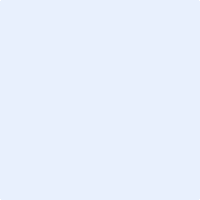 Wir, , unterstützen das Ziel der Klimaneutralität der Stadt Aachen bis 2030 und beteiligen uns am Klimastadtvertrag, der im Rahmen der EU-Mission „100 Climate-Neutral and Smart Cities by 2030“ eingereicht wird.Zutreffendes bitte ankreuzenDr. Carin Jansen, Leiterin der GeschäftsstelleTelefon: +49 241 432 36731E-Mail: carin.jansen@mail.aachen.deJosefine Wisniewsky M.Sc., ProjektmitarbeiterinTelefon: +49 241 432 7728 E-Mail: josefine.wisniewsky@mail.aachen.deFormen der BeteiligungAngebote Stadt Aachenfür BASIS-Partner*innen des Aachener KlimastadtvertragsÖffentlichkeitswirksame Aufnahme in das Netzwerk der Geschäftsstelle „Klimaneutrales Aachen 2030“, verbunden mit Vorzugs-Informationen und Einladung zu verschieden EventsSichtbarkeit als Unterstützer*in den online Kanälen der GeschäftsstelleErhalt einer von der Oberbürgermeisterin unterzeichneten Urkunde als Unterzeichner*in des KlimastadtvertragsTeilnahme an der kommenden Jahresversammlung „Klimaneutrales Aachen 2030“: gemeinsames Abschlussfoto mit der Oberbürgermeisterin und allen Neuunterzeichner*innenBasis-Partner*in-Signee, bspw. für Ihre Homepage/E-Mail-Signatur, weitere Medien, Ihre CP-KommunikationNamentliche Erwähnung in öffentlichen Materialien zum KlimastadtvertragEinbindung in PR- und Öffentlichkeitsarbeit der Stadtverwaltungfür RAHMEN-Partner*innen des Aachener Klimastadtvertrags Zusätzlich zu den obigen Benefits für Basis-Partner*innen:Beratung und Unterstützung bei der Erstellung Ihres Klimaschutz(teil)konzeptes durch die Stadt AachenRahmen-Partner*in-Signee zur Nutzung im Rahmen der eigenen PR, bspw. für Ihre Homepage/E-Mail-Signatur, weitere Medien, Ihre CP-KommunikationFördermittel-Beratung bzw. Information zu BeratungsangebotenUnterstützung bei der Ausgestaltung von Maßnahmen- und Finanzierungsplänen für PREMIUM-Partner*innen des Aachener KlimastadtvertragsZusätzlich zu den obigen Benefits für Rahmen-Partner*innen:Premium-Partner*in-Signee zur Nutzung im Rahmen der eigenen PR, bspw. für Ihre Homepage/E-Mail-Signatur, weitere Medien, Ihrer CP-KommunikationNamentliche Erwähnung, nach Möglichkeit mit Logo, auf öffentlichen Materialien, auf der Website und in Pressetexten zum KlimastadtvertragPunktuelle, inhaltliche Einbindung einzelner Personen als Botschafter*innen und Best Practice-Speaker*in im Rahmen der EU-Mission Gemeinsame Fortschreibung von KlimazielenBeratung aus dem Net Zero-City Netzwerk mit Blick auf Förderung, Finanzierung und ChangemanagementPREMIUM	die Selbstverpflichtung bis zum Jahr klimaneutral zu sein. Klimaneutralität bedeutet das Gleichgewicht zwischen der Emission von Kohlenstoff (Treibhausgase) und dessen Aufnahme aus der Atmosphäre in sog. Senken. Dazu werden wir bis 12/2025 ein eigenes Klimaschutzkonzept inklusive Maßnahmenplan, das unseren Weg zum Ziel der Klimaneutralität bis  festlegt, erstellen und umsetzen.RAHMEN	die Selbstverpflichtung, mit eigenen Maßnahmen einen konkreten Beitrag zum Ziel der Klimaneutralität bis 2030 zu leisten. Diese Maßnahmen betreffen den Sektor/die Sektoren: Betriebliche Mobilität, z.B. emissionsfreie Flotte, Jobticket Beschaffung/Dienstleistungen, z.B. regionale Beauftragung, Mehrweg Energie, z.B. PV, Ökostrom, Fernwärme Gebäude, z.B. Sanierung, Dachbegrünung  Sonstiges Bitte konkretisieren Sie nachfolgend die geplanten Maßnahmen (Umfang, Kosten, Zeithorizont und sofern möglich Reduktion von [Menge] t CO2e.) mit max. 2.000 Zeichen:  Hinweis: PREMIUM- und RAHMEN-Partner*innen können Optionen für BASIS-Partner*innen zusätzlich auswählenHinweis: PREMIUM- und RAHMEN-Partner*innen können Optionen für BASIS-Partner*innen zusätzlich auswählenHinweis: PREMIUM- und RAHMEN-Partner*innen können Optionen für BASIS-Partner*innen zusätzlich auswählenHinweis: PREMIUM- und RAHMEN-Partner*innen können Optionen für BASIS-Partner*innen zusätzlich auswählenBASISBASIS	das Einbringen von Beratungsleistungen für Unternehmen/Privatpersonen, damit diese	befähigt werden, eigene Maßnahmen zu entwickeln, die einen konkreten Beitrag zum Ziel der Klimaneutralität bis 2030 leisten. Dies ist/sind konkret: 	folgende Unterstützungsleistung für die Geschäftsstelle „Klimaneutrales Aachen 2030“. 	unsere Botschafter*in-Funktion: Wir werden das Ziel der Klimaneutralität durch unsere eigenen Maßnahmen und Öffentlichkeitsarbeit unterstützen und in die Stadtgesellschaft tragen.	Die Einbindung der Geschäftsstelle „Klimaneutrales Aachen 2030“ in eigene Veranstaltungsformate mit Vorträgen/Ausstellungsbeteiligungen.	Die Bereitstellung von Räumlichkeiten für Veranstaltungen der Geschäftsstelle „Klimaneutrales Aachen 2030“	Die Bereitstellung von Referent*innen für Veranstaltungen der Geschäftsstelle „Klimaneutrales Aachen 2030“	Einladung unserer Mitglieder/Kund*innen zu Veranstaltungen zu „Klimaneutrales Aachen 2030“. Optional ist es möglich weitere Beiträge zu den oben genannten Maßnahmen beizutragen. Diese können hier ergänzt werden:  	das Einbringen von Beratungsleistungen für Unternehmen/Privatpersonen, damit diese	befähigt werden, eigene Maßnahmen zu entwickeln, die einen konkreten Beitrag zum Ziel der Klimaneutralität bis 2030 leisten. Dies ist/sind konkret: 	folgende Unterstützungsleistung für die Geschäftsstelle „Klimaneutrales Aachen 2030“. 	unsere Botschafter*in-Funktion: Wir werden das Ziel der Klimaneutralität durch unsere eigenen Maßnahmen und Öffentlichkeitsarbeit unterstützen und in die Stadtgesellschaft tragen.	Die Einbindung der Geschäftsstelle „Klimaneutrales Aachen 2030“ in eigene Veranstaltungsformate mit Vorträgen/Ausstellungsbeteiligungen.	Die Bereitstellung von Räumlichkeiten für Veranstaltungen der Geschäftsstelle „Klimaneutrales Aachen 2030“	Die Bereitstellung von Referent*innen für Veranstaltungen der Geschäftsstelle „Klimaneutrales Aachen 2030“	Einladung unserer Mitglieder/Kund*innen zu Veranstaltungen zu „Klimaneutrales Aachen 2030“. Optional ist es möglich weitere Beiträge zu den oben genannten Maßnahmen beizutragen. Diese können hier ergänzt werden:  	das Einbringen von Beratungsleistungen für Unternehmen/Privatpersonen, damit diese	befähigt werden, eigene Maßnahmen zu entwickeln, die einen konkreten Beitrag zum Ziel der Klimaneutralität bis 2030 leisten. Dies ist/sind konkret: 	folgende Unterstützungsleistung für die Geschäftsstelle „Klimaneutrales Aachen 2030“. 	unsere Botschafter*in-Funktion: Wir werden das Ziel der Klimaneutralität durch unsere eigenen Maßnahmen und Öffentlichkeitsarbeit unterstützen und in die Stadtgesellschaft tragen.	Die Einbindung der Geschäftsstelle „Klimaneutrales Aachen 2030“ in eigene Veranstaltungsformate mit Vorträgen/Ausstellungsbeteiligungen.	Die Bereitstellung von Räumlichkeiten für Veranstaltungen der Geschäftsstelle „Klimaneutrales Aachen 2030“	Die Bereitstellung von Referent*innen für Veranstaltungen der Geschäftsstelle „Klimaneutrales Aachen 2030“	Einladung unserer Mitglieder/Kund*innen zu Veranstaltungen zu „Klimaneutrales Aachen 2030“. Optional ist es möglich weitere Beiträge zu den oben genannten Maßnahmen beizutragen. Diese können hier ergänzt werden:  	das Einbringen von Beratungsleistungen für Unternehmen/Privatpersonen, damit diese	befähigt werden, eigene Maßnahmen zu entwickeln, die einen konkreten Beitrag zum Ziel der Klimaneutralität bis 2030 leisten. Dies ist/sind konkret: 	folgende Unterstützungsleistung für die Geschäftsstelle „Klimaneutrales Aachen 2030“. 	unsere Botschafter*in-Funktion: Wir werden das Ziel der Klimaneutralität durch unsere eigenen Maßnahmen und Öffentlichkeitsarbeit unterstützen und in die Stadtgesellschaft tragen.	Die Einbindung der Geschäftsstelle „Klimaneutrales Aachen 2030“ in eigene Veranstaltungsformate mit Vorträgen/Ausstellungsbeteiligungen.	Die Bereitstellung von Räumlichkeiten für Veranstaltungen der Geschäftsstelle „Klimaneutrales Aachen 2030“	Die Bereitstellung von Referent*innen für Veranstaltungen der Geschäftsstelle „Klimaneutrales Aachen 2030“	Einladung unserer Mitglieder/Kund*innen zu Veranstaltungen zu „Klimaneutrales Aachen 2030“. Optional ist es möglich weitere Beiträge zu den oben genannten Maßnahmen beizutragen. Diese können hier ergänzt werden:  